CORRECTIONVrai ou faux. Colorie la bonne réponse. 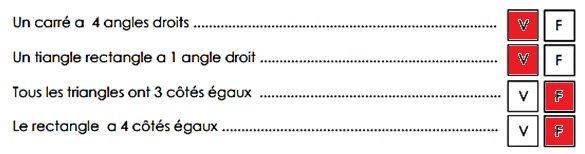 Colorie les carrés en rouge et les rectangles en bleu.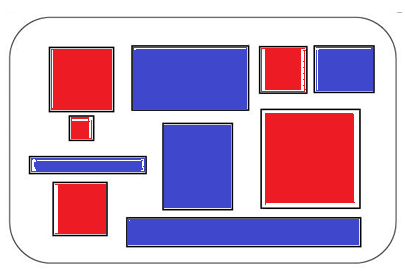 Mets une croix dans la bonne case et écris le nom du polygone.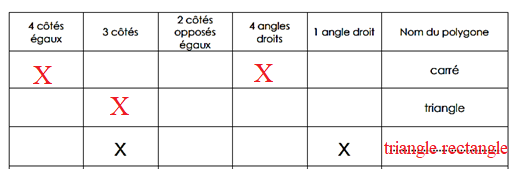 Complète chaque série de nombres :Travail sur le fichier : 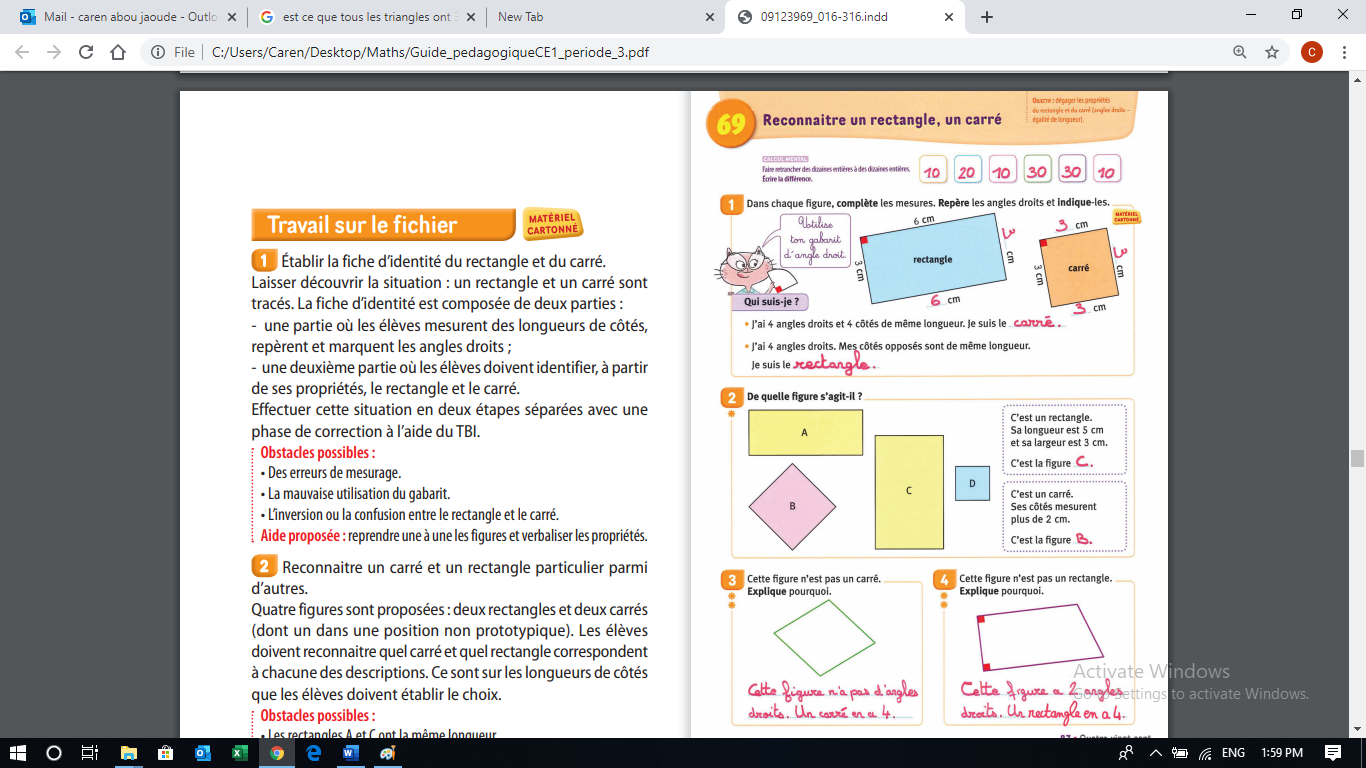 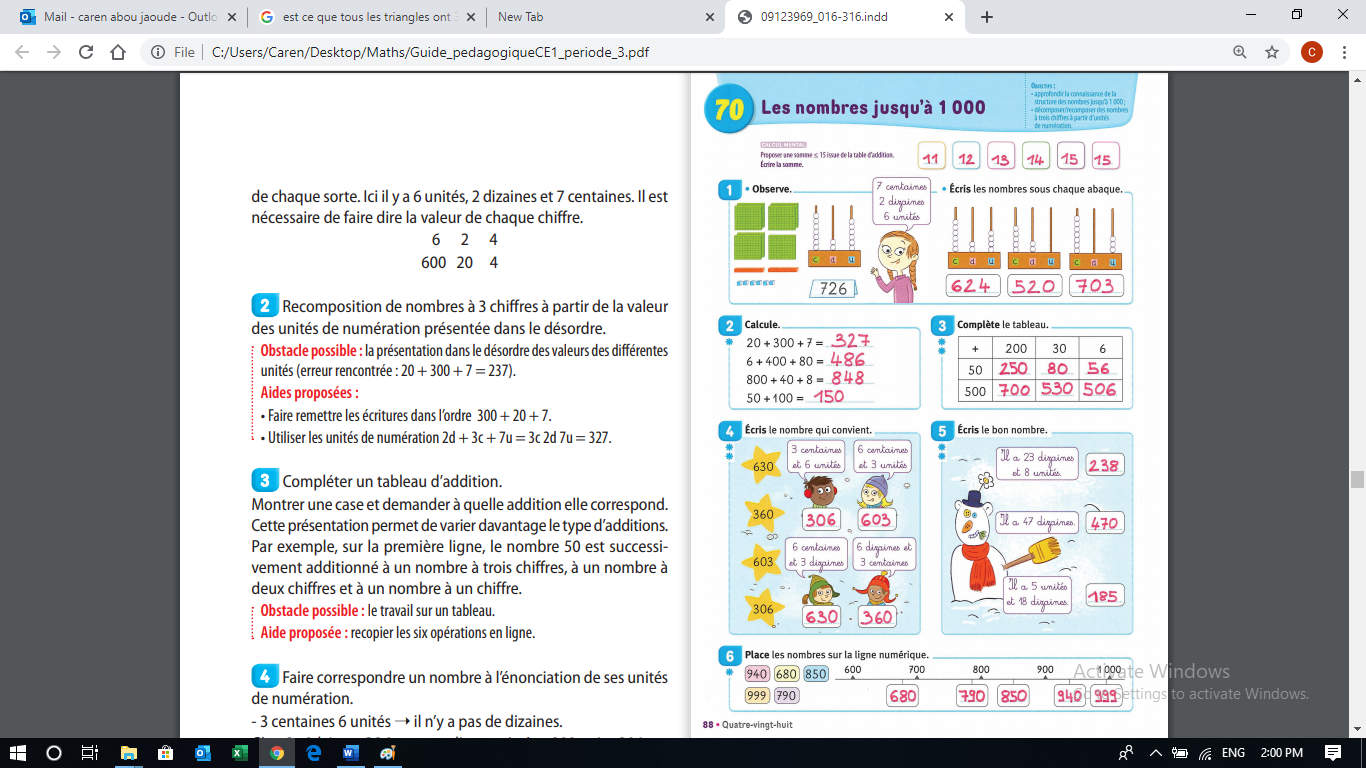 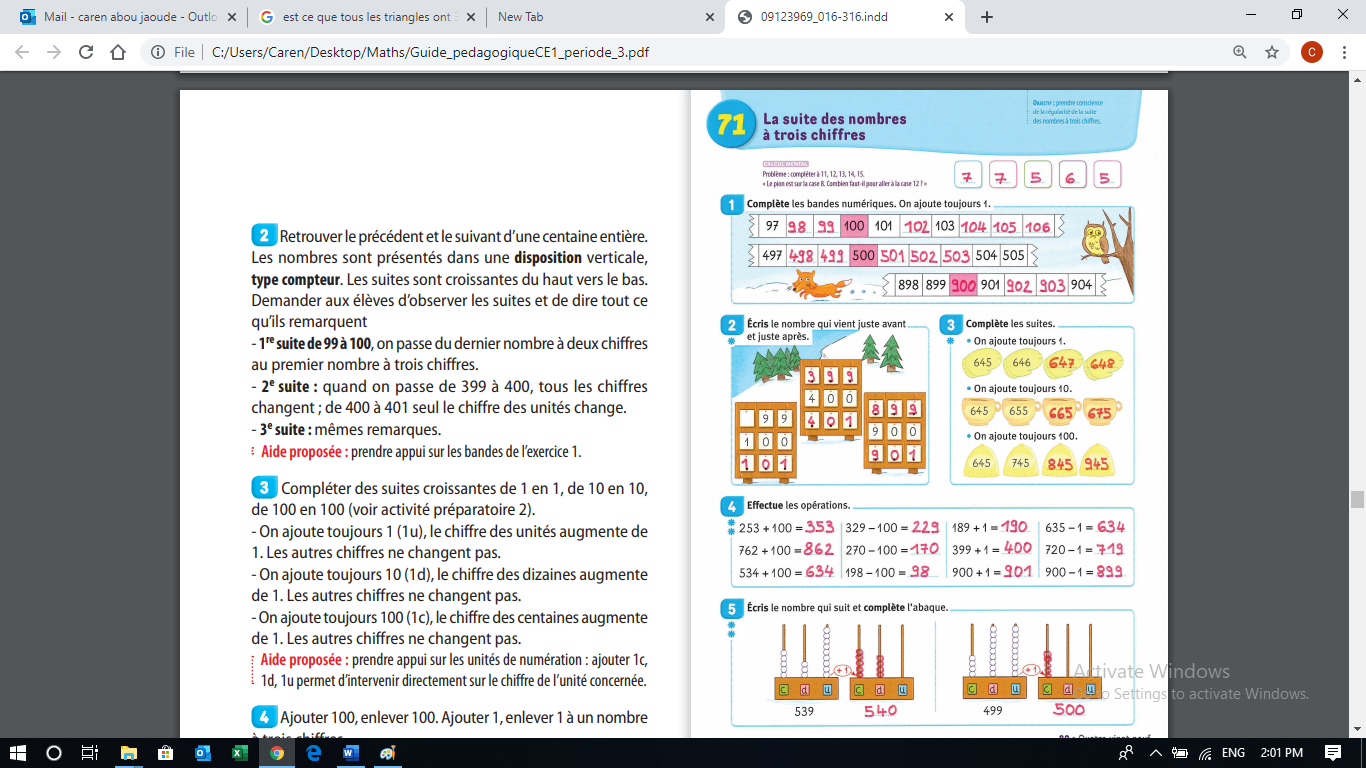 Collège des Dominicaines de notre Dame de la Délivrande – Araya-Classe : CE1                                                                   Avril 2020 – 1ère semaineNom : ________________________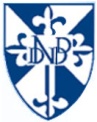 de 1 en 1de 1 en 1de 10 en 10de 10 en 10de 100 en 100de 100 en 100185961234392453186971334493451031879814345944520318899153469545303189100163479645403190101173489745503191102183499845603